Government of the District of ColumbiaAdvisory Neighborhood Commission 4BBrenda Parks, Chair, 4B04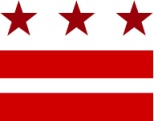 Alison Brooks, Vice Chair, 4B08Geoff Bromaghim, Treasurer, 4B07Erin Palmer, Secretary, 4B02Evan Yeats, 4B01Scot Knickerbocker, 4B03Perry Redd, 4B05Tiffani Nichole Johnson, 4B06LaRoya Huff, 4B09Planning MeetingTuesday, March 12, 2019, 6:30 p.m.MPD, 4th District Station, 6001 Georgia Ave., NWAgendaCall to OrderPresentation on Walter Reed Development: Caroline Kenney (Hines | Urban-Atlantic), Randall Clarke (Walter Reed LRA), Alice Giancola (Walter Reed CAC) (30 minutes)Officer Updates (10 minutes):Treasurer: Update re Treasurer Reports; ANC Security Fund; Access to CheckbookSecretary: Update re Website; Administrative SupportDiscussion re General Public Meeting Location (Commissioner Yeats - 5 minutes)Discussion re Technology at General Public Meetings (Commissioner Palmer - 5 minutes)Additions / Changes to General Public Meeting Agenda (10 minutes):Commissioner Brooks: Commissioner Updates, Old Business, Treasurer’s ReportCommissioner Yeats: Order and Duration of General Public Meeting Agenda ItemsConsideration of General Public Meeting Agenda (see attachment – Draft Agenda) (60 minutes)